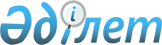 О внесении изменений в постановление Правительства Республики Казахстан от 22 сентября 2021 года № 660 "Об определении перечня государственных органов, ответственных за предоставление данных по категориям лиц, указанным в пункте 1 статьи 26 Закона Республики Казахстан "Об обязательном социальном медицинском страховании", и по иностранцам, временно пребывающим на территории Республики Казахстан и являющимся трудовыми мигрантами, а также членам их семей из государств-членов Евразийского экономического союза в некоммерческое акционерное общество "Государственная корпорация "Правительство для граждан" для дальнейшей передачи в информационную систему обязательного социального медицинского страхования"Постановление Правительства Республики Казахстан от 26 сентября 2022 года № 748.
      Правительство Республики Казахстан ПОСТАНОВЛЯЕТ:
      1. Внести в постановление Правительства Республики Казахстан от 22 сентября 2021 года № 660 "Об определении перечня государственных органов, ответственных за предоставление данных по категориям лиц, указанным в пункте 1 статьи 26 Закона Республики Казахстан "Об обязательном социальном медицинском страховании", и по иностранцам, временно пребывающим на территории Республики Казахстан и являющимся трудовыми мигрантами, а также членам их семей из государств-членов Евразийского экономического союза в некоммерческое акционерное общество "Государственная корпорация "Правительство для граждан" для дальнейшей передачи в информационную систему обязательного социального медицинского страхования" следующие изменения:
      преамбулу изложить в следующей редакции:
      "В соответствии с подпунктом 5-2) статьи 10 Закона Республики Казахстан "Об обязательном социальном медицинском страховании" Правительство Республики Казахстан ПОСТАНОВЛЯЕТ:";
      перечень государственных органов, ответственных за предоставление данных по категориям лиц, указанным в пункте 1 статьи 26 Закона Республики Казахстан "Об обязательном социальном медицинском страховании", и по иностранцам, временно пребывающим на территории Республики Казахстан и являющимся трудовыми мигрантами, а также членам их семей из государств-членов Евразийского экономического союза в некоммерческое акционерное общество "Государственная корпорация "Правительство для граждан" для дальнейшей передачи в информационную систему обязательного социального медицинского страхования, утвержденный указанным постановлением, изложить в новой редакции согласно приложению к настоящему постановлению.
      2. Настоящее постановление вводится в действие со дня его первого официального опубликования. Перечень государственных органов, ответственных за предоставление данных по категориям лиц, указанным в пункте 1 статьи 26 Закона Республики Казахстан "Об обязательном социальном медицинском страховании", и по иностранцам, временно пребывающим на территории Республики Казахстан и являющимся трудовыми мигрантами, а также членам их семей из государств-членов Евразийского экономического союза в некоммерческое акционерное общество "Государственная корпорация "Правительство для граждан" для дальнейшей передачи в информационную систему обязательного социального медицинского страхования
      _________________________
					© 2012. РГП на ПХВ «Институт законодательства и правовой информации Республики Казахстан» Министерства юстиции Республики Казахстан
				
      Премьер-МинистрРеспублики Казахстан 

А. Смаилов
Приложение
к постановлению Правительства
Республики Казахстан
от 26 сентября 2022 года № 748Приложение
к постановлению Правительства
Республики Казахстан
от 22 сентября 2021 года № 660
№
п/п

Государственные органы, ответственные за предоставление данных

Категории лиц, по которым предоставляются данные

Информационные системы (далее – ИС) государственных органов для ввода данных и передачи их в некоммерческое акционерное общество "Государственная корпорация "Правительство для граждан"

1
2
3
4
1.
Министерство просвещения Республики Казахстан
Дети
ИС "Национальная образовательная база данных", республиканская база данных детей-сирот
1.
Министерство юстиции Республики Казахстан
Дети
Государственная база данных "Физические лица"
2.
Министерство труда и социальной защиты населения Республики Казахстан
Лица, зарегистрирован- ные в качестве безработных
ИС "Рынок труда"
3. 
Министерство здравоохранения Республики Казахстан
Неработающие беременные женщины
ИС "Регистр беременных и женщин фертильного возраста"
3. 
Министерство труда и социальной защиты населения Республики Казахстан
Неработающие беременные женщины
ИС "Организация обработки платежей"
4.
Министерство труда и социальной защиты населения Республики Казахстан
Неработающее лицо (один из законных представителей ребенка), воспитывающее ребенка (детей) до достижения им (ими) возраста трех лет
Автоматизированная ИС "Централизованная база данных получателей пенсий и пособий", ИС "Организация обработки платежей"
4.
Министерство юстиции Республики Казахстан
Неработающее лицо (один из законных представителей ребенка), воспитывающее ребенка (детей) до достижения им (ими) возраста трех лет
Автоматизированная ИС "Централизованная база данных получателей пенсий и пособий", ИС "Организация обработки платежей"
4.
Министерство юстиции Республики Казахстан
Неработающее лицо (один из законных представителей ребенка), воспитывающее ребенка (детей) до достижения им (ими) возраста трех лет
ИС "Регистрация актов гражданского состояния" – данные о лицах (оба родителя), у которых есть дети до трех лет, с привязкой индивидуального идентификационного номера (далее – ИИН) родителей друг к другу и к ИИН ребенка
4.
Министерство просвещения Республики Казахстан
Неработающее лицо (один из законных представителей ребенка), воспитывающее ребенка (детей) до достижения им (ими) возраста трех лет
Республиканская база данных детей-сирот
5.
Министерство труда и социальной защиты населения Республики Казахстан
Лица, находящиеся в отпусках в связи с беременностью и родами, усыновлением (удочерением) новорожденного ребенка (детей), по уходу за ребенком (детьми) до достижения им (ими) возраста трех лет
Автоматизированная ИС "Централизованная база данных получателей пенсий и пособий"
5.
Министерство юстиции Республики Казахстан
Лица, находящиеся в отпусках в связи с беременностью и родами, усыновлением (удочерением) новорожденного ребенка (детей), по уходу за ребенком (детьми) до достижения им (ими) возраста трех лет
ИС "Регистрация актов гражданского состояния" – данные о лицах (оба родителя), у которых есть дети до трех лет, с привязкой ИИН родителей друг к другу и к ИИН ребенка
5.
Министерство просвещения Республики Казахстан
Лица, находящиеся в отпусках в связи с беременностью и родами, усыновлением (удочерением) новорожденного ребенка (детей), по уходу за ребенком (детьми) до достижения им (ими) возраста трех лет
Республиканская база данных детей-сирот
6.
Министерство труда и социальной защиты населения Республики Казахстан
Неработающие лица, осуществляющие уход за ребенком с инвалидностью
Автоматизированная ИС "Централизованная база данных получателей пенсий и пособий", ИС "Организация обработки платежей"
7.
Министерство труда и социальной защиты населения Республики Казахстан
Неработающее лицо, осуществляющее уход за лицом с инвалидностью первой группы
Автоматизированная ИС "Централизованная база данных получателей пенсий и пособий", ИС "Организация обработки платежей"
8.
Министерство труда и социальной защиты населения Республики Казахстан
Получатели пенсионных выплат, в том числе ветераны Великой Отечественной войны
Автоматизированная ИС "Централизованная база данных получателей пенсий и пособий", ИС "Организация обработки платежей"
8.
Департамент по обеспечению деятельности судов при Верховном Суде Республики Казахстан (аппарат Верховного Суда Республики Казахстан)
Получатели пенсионных выплат, в том числе ветераны Великой Отечественной войны
ИС судебных органов Республики Казахстан
9.
Министерство внутренних дел Республики Казахстан
Лица, отбывающие наказание по приговору суда в учреждениях уголовно- исполнительной (пенитенциарной) системы (за исключением учреждений минимальной безопасности)
Централизованная автоматизированная база данных уголовно-исполнительной системы
10.
Генеральная прокуратура Республики Казахстан
Лица, содержащиеся в следственных изоляторах, а также неработающие лица, к которым применена мера пресечения в виде домашнего ареста
ИС Комитета по правовой системе и специальным учетам Генеральной прокуратуры
Республики Казахстан
10.
Министерство труда и социальной защиты населения Республики Казахстан
Лица, содержащиеся в следственных изоляторах, а также неработающие лица, к которым применена мера пресечения в виде домашнего ареста
ИС "Организация обработки платежей"
11.
Министерство труда и социальной защиты населения Республики Казахстан
Неработающие кандасы
Автоматизированная ИС "Оралман", ИС "Организация обработки платежей"
12.
Министерство труда и социальной защиты населения Республики Казахстан
Многодетные матери, награжденные подвесками "Алтын алқа", "Күміс алқа" или получившие ранее звание "Мать-героиня", а также награжденные орденами "Материнская слава" I и II степени
Автоматизированная ИС "Централизованная база данных получателей пенсий и пособий"
13.
Министерство труда и социальной защиты населения Республики Казахстан
Лица с инвалидностью
Автоматизированная ИС "Централизованная база данных инвалидов"
14.
Министерство науки и высшего образования Республики Казахстан
Лица, обучающиеся по очной форме обучения в организациях среднего, технического и профессионального, послесреднего, высшего образования, а также послевузовского образования
ИС "Национальная образовательная база данных", веб-портал "электронное правительство", сервис "Регистрация студентов, обучающихся за рубежом"
14.
Министерство просвещения Республики Казахстан
Лица, обучающиеся по очной форме обучения в организациях среднего, технического и профессионального, послесреднего, высшего образования, а также послевузовского образования
ИС "Национальная образовательная база данных", веб-портал "электронное правительство", сервис "Регистрация студентов, обучающихся за рубежом"
15.
Министерство труда и социальной защиты населения Республики Казахстан
Неработающие получатели государственной адресной социальной помощи
Автоматизированная ИС "Централизованная база данных", ИС "Организация обработки платежей"
16.
Министерство внутренних дел Республики Казахстан
Иностранцы, временно пребывающие на территории Республики Казахстан и являющиеся трудовыми мигрантами, а также члены их семей из государств-членов Евразийского экономического союза
ИС миграционной полиции
16.
Министерство труда и социальной защиты населения Республики Казахстан
Иностранцы, временно пребывающие на территории Республики Казахстан и являющиеся трудовыми мигрантами, а также члены их семей из государств-членов Евразийского экономического союза
Автоматизированная ИС "Иностранная рабочая сила"